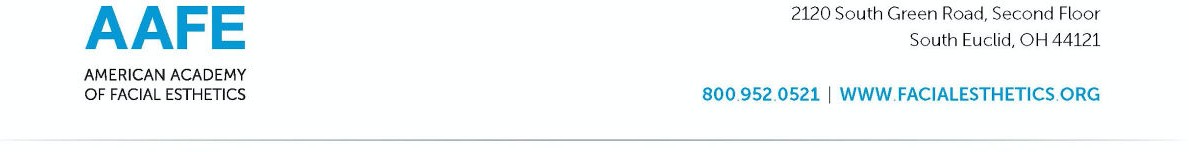 FRONTLINE TMJ, HEADACHE, MYOFASCIAL PAIN, AND BOTOX SUPPLIESAlcohol Prep Pads – Medium Sterile2x2 gauze padsEthyl Chloride Medium Spray Bottle25 gauge 1“ needles to be used for Trigger Points3ml Comfortox syringe with 22G x 1 for neurotoxin reconstitution0.5cc Comfortox syringes, 31g x 8mmSodium Chloride Injection .9% Bacteriostatic Solution for neurotoxin reconstitutionLidocaine 1-2%Neurotoxin, either Botox or XeominMajority of listed products can be purchased through StatDDS, https://statdds.com/